О документах для прекращения налогообложения в случае гибели застрахованного автомобиля 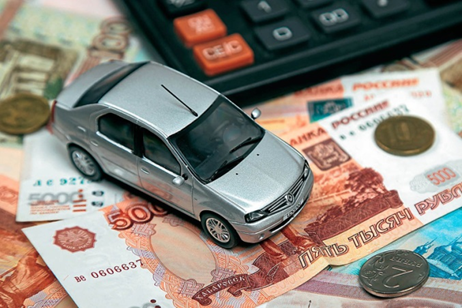 Межрайонная ИФНС России № 9 по Архангельской области и Ненецкому автономному округу информирует, что Исчисление транспортного налога по прекратившему существование транспортному средству прекращается с первого числа месяца его гибели или уничтожения. Налогоплательщик представляет заявление об этом в налоговый орган вместе с подтверждающими документами.Если указанные документы в налоговом органе отсутствуют, то он запрашивает соответствующие сведения у обладающих ими органов и иных лиц, исходя из информации в заявлении.По результатам рассмотрения заявления налоговый орган направляет уведомление о прекращении исчисления налога либо сообщение об отсутствии основания для этого.Законом установлено, что в случае утраты или гибели застрахованного имущества страхователь, выгодоприобретатель вправе отказаться от своих прав на него в пользу страховщика, чтобы получить страховую выплату в размере полной страховой суммы. При этом в качестве основания прекращения исчисления транспортного налога в случае гибели автомобиля и наступления соответствующего страхового случая могут рассматриваться:договор страхования;соглашение об отказе от права собственности на транспортное средство в пользу страховщика и выплате страхового возмещения в связи с гибелью транспортного средства;экспертное заключение, предусмотренное договором страхования в качестве основания заключения соглашения о страховом возмещении, в котором содержится вывод о гибели транспортного средства;акт приема-передачи транспортного средства (фактически – его оставшихся частей), если договор страхования и (или) соглашение о страховом возмещении предусматривают подписание такого акта.